FORMATO DE INSCRIPCIÓN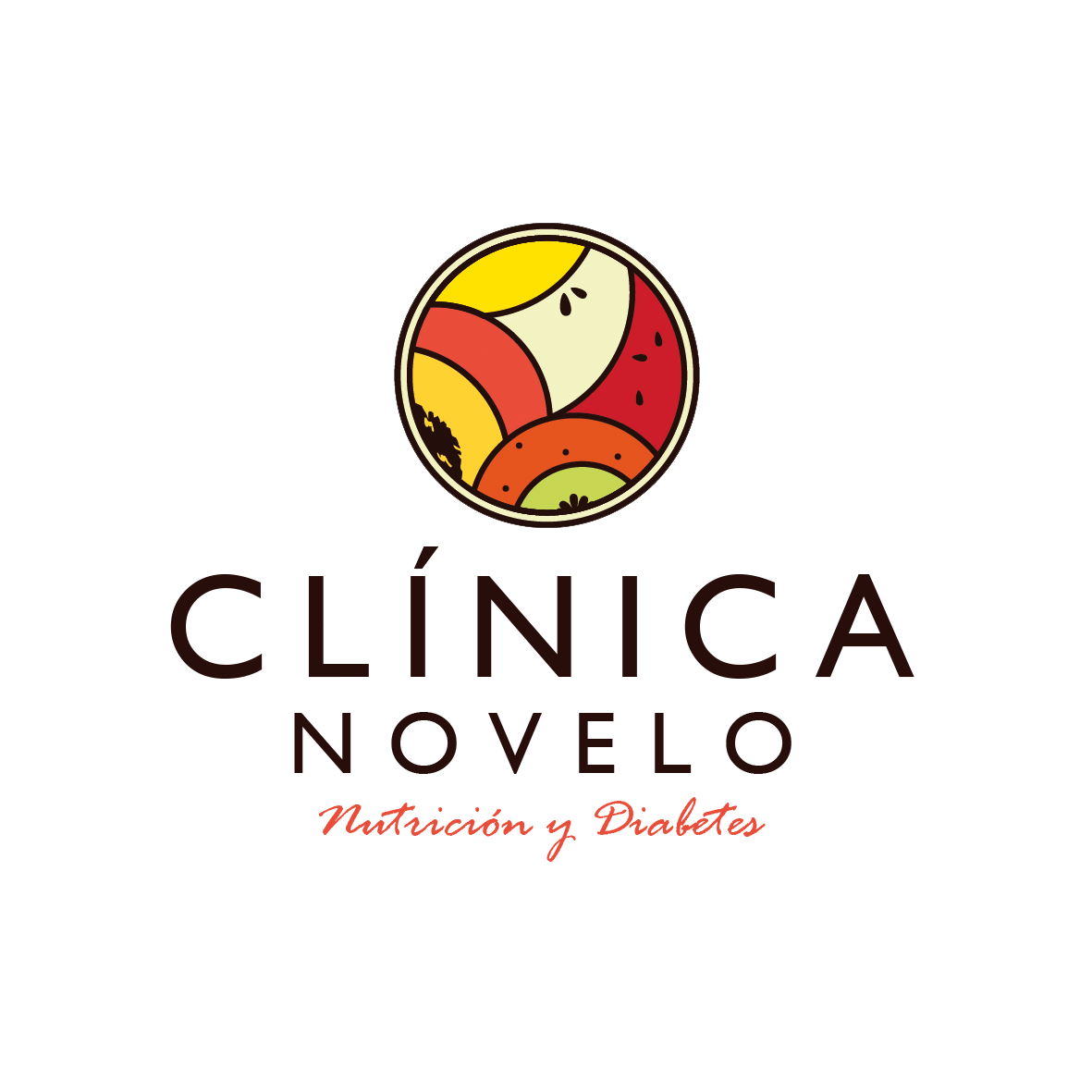 FECHAFECHA--/0-/2018--/0-/2018DATOS DEL PARTICIPANTEDATOS DEL PARTICIPANTEDATOS DEL PARTICIPANTEDATOS DEL PARTICIPANTEDATOS DEL PARTICIPANTEDATOS DEL PARTICIPANTEDATOS DEL PARTICIPANTEDATOS DEL PARTICIPANTEDATOS DEL PARTICIPANTEDATOS DEL PARTICIPANTENombreE-mailE-mailTeléfonoTeléfono(      ) (      ) (      ) Grupo SanguineoGrupo Sanguineo¿Has hecho dietas antes?¿Has hecho dietas antes?MEDIO POR EL QUE SE ENTERÓ DEL PROGRAMA (Marcar con una “X”)MEDIO POR EL QUE SE ENTERÓ DEL PROGRAMA (Marcar con una “X”)MEDIO POR EL QUE SE ENTERÓ DEL PROGRAMA (Marcar con una “X”)MEDIO POR EL QUE SE ENTERÓ DEL PROGRAMA (Marcar con una “X”)MEDIO POR EL QUE SE ENTERÓ DEL PROGRAMA (Marcar con una “X”)MEDIO POR EL QUE SE ENTERÓ DEL PROGRAMA (Marcar con una “X”)MEDIO POR EL QUE SE ENTERÓ DEL PROGRAMA (Marcar con una “X”)MEDIO POR EL QUE SE ENTERÓ DEL PROGRAMA (Marcar con una “X”)MEDIO POR EL QUE SE ENTERÓ DEL PROGRAMA (Marcar con una “X”)MEDIO POR EL QUE SE ENTERÓ DEL PROGRAMA (Marcar con una “X”)__ Mailing__ Recomendación de alguien que sabía de él__ Folleto__ Mailing__ Recomendación de alguien que sabía de él__ Folleto__ Mailing__ Recomendación de alguien que sabía de él__ Folleto__ Página de internet__ FacebookOtro: __ Página de internet__ FacebookOtro: __ Página de internet__ FacebookOtro: __ Página de internet__ FacebookOtro: __ Página de internet__ FacebookOtro: __ Página de internet__ FacebookOtro: __ Página de internet__ FacebookOtro: ConceptoConceptoConceptoConceptoFechaFechaFechaFechaFechaMontoReto New Year New MeReto New Year New MeReto New Year New MeReto New Year New MeAl inscribirteAl inscribirteAl inscribirteAl inscribirteAl inscribirte$850.00TIPO DE PAGOUna vez llenada la solicitud, deberá cubrir el pago de $850.00 para poder estar dentro del programa. ¿CÓMO PAGO?En el siguiente link encontrarás un botón de PAYPAL para realizar el pago y completar la inscripción: https://www.clinicanovelo.com/retoFACTURACIÓNEn caso de requerir factura, todos los pagos deberán ser más IVA, a modo que podamos expedirle el CFDI en versión 3.3, igualmente deberá darnos los datos necesarios para poder realizar la facturación de un modo correcto.TIPO DE PAGOUna vez llenada la solicitud, deberá cubrir el pago de $850.00 para poder estar dentro del programa. ¿CÓMO PAGO?En el siguiente link encontrarás un botón de PAYPAL para realizar el pago y completar la inscripción: https://www.clinicanovelo.com/retoFACTURACIÓNEn caso de requerir factura, todos los pagos deberán ser más IVA, a modo que podamos expedirle el CFDI en versión 3.3, igualmente deberá darnos los datos necesarios para poder realizar la facturación de un modo correcto.TIPO DE PAGOUna vez llenada la solicitud, deberá cubrir el pago de $850.00 para poder estar dentro del programa. ¿CÓMO PAGO?En el siguiente link encontrarás un botón de PAYPAL para realizar el pago y completar la inscripción: https://www.clinicanovelo.com/retoFACTURACIÓNEn caso de requerir factura, todos los pagos deberán ser más IVA, a modo que podamos expedirle el CFDI en versión 3.3, igualmente deberá darnos los datos necesarios para poder realizar la facturación de un modo correcto.TIPO DE PAGOUna vez llenada la solicitud, deberá cubrir el pago de $850.00 para poder estar dentro del programa. ¿CÓMO PAGO?En el siguiente link encontrarás un botón de PAYPAL para realizar el pago y completar la inscripción: https://www.clinicanovelo.com/retoFACTURACIÓNEn caso de requerir factura, todos los pagos deberán ser más IVA, a modo que podamos expedirle el CFDI en versión 3.3, igualmente deberá darnos los datos necesarios para poder realizar la facturación de un modo correcto.TIPO DE PAGOUna vez llenada la solicitud, deberá cubrir el pago de $850.00 para poder estar dentro del programa. ¿CÓMO PAGO?En el siguiente link encontrarás un botón de PAYPAL para realizar el pago y completar la inscripción: https://www.clinicanovelo.com/retoFACTURACIÓNEn caso de requerir factura, todos los pagos deberán ser más IVA, a modo que podamos expedirle el CFDI en versión 3.3, igualmente deberá darnos los datos necesarios para poder realizar la facturación de un modo correcto.TIPO DE PAGOUna vez llenada la solicitud, deberá cubrir el pago de $850.00 para poder estar dentro del programa. ¿CÓMO PAGO?En el siguiente link encontrarás un botón de PAYPAL para realizar el pago y completar la inscripción: https://www.clinicanovelo.com/retoFACTURACIÓNEn caso de requerir factura, todos los pagos deberán ser más IVA, a modo que podamos expedirle el CFDI en versión 3.3, igualmente deberá darnos los datos necesarios para poder realizar la facturación de un modo correcto.TIPO DE PAGOUna vez llenada la solicitud, deberá cubrir el pago de $850.00 para poder estar dentro del programa. ¿CÓMO PAGO?En el siguiente link encontrarás un botón de PAYPAL para realizar el pago y completar la inscripción: https://www.clinicanovelo.com/retoFACTURACIÓNEn caso de requerir factura, todos los pagos deberán ser más IVA, a modo que podamos expedirle el CFDI en versión 3.3, igualmente deberá darnos los datos necesarios para poder realizar la facturación de un modo correcto.TIPO DE PAGOUna vez llenada la solicitud, deberá cubrir el pago de $850.00 para poder estar dentro del programa. ¿CÓMO PAGO?En el siguiente link encontrarás un botón de PAYPAL para realizar el pago y completar la inscripción: https://www.clinicanovelo.com/retoFACTURACIÓNEn caso de requerir factura, todos los pagos deberán ser más IVA, a modo que podamos expedirle el CFDI en versión 3.3, igualmente deberá darnos los datos necesarios para poder realizar la facturación de un modo correcto.TIPO DE PAGOUna vez llenada la solicitud, deberá cubrir el pago de $850.00 para poder estar dentro del programa. ¿CÓMO PAGO?En el siguiente link encontrarás un botón de PAYPAL para realizar el pago y completar la inscripción: https://www.clinicanovelo.com/retoFACTURACIÓNEn caso de requerir factura, todos los pagos deberán ser más IVA, a modo que podamos expedirle el CFDI en versión 3.3, igualmente deberá darnos los datos necesarios para poder realizar la facturación de un modo correcto.TIPO DE PAGOUna vez llenada la solicitud, deberá cubrir el pago de $850.00 para poder estar dentro del programa. ¿CÓMO PAGO?En el siguiente link encontrarás un botón de PAYPAL para realizar el pago y completar la inscripción: https://www.clinicanovelo.com/retoFACTURACIÓNEn caso de requerir factura, todos los pagos deberán ser más IVA, a modo que podamos expedirle el CFDI en versión 3.3, igualmente deberá darnos los datos necesarios para poder realizar la facturación de un modo correcto.COMENTARIOS COMENTARIOS COMENTARIOS COMENTARIOS COMENTARIOS COMENTARIOS COMENTARIOS COMENTARIOS COMENTARIOS COMENTARIOS 